TRƯỜNG TIỂU HỌC LIÊN CHÂUĐỀ THI KHẢO SÁT TIẾNG ANH LỚP 2Thời gian: 20 phútQuestion 1: What is it?A. a dog               B. a cat                   C. a rabbit                       D. a snake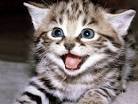 Question 2: Look and write.     I’m…………………….                                        Question 3: Choose the correct one.A. an monkeyB. a pandaC. a elephantD. an horseQuestion 4: Write the missing wordFish, ruler, tiger,…………………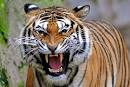 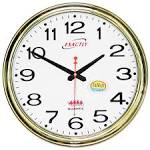 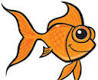 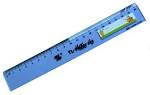 Question 5: Choose the correct sentence.What’s your name?     A. His name’s Eddie.B. Her name’s Eddie.C. My name’s Eddie.D. My name EddieQuestion 6: Choose the correct sentence.A. She a inventor.B. She is an inventor.C. She is inventor.D. She is a inventor.Question 7: Read and choose.How old are you?A. I’m five.B. I’m fine.C. I’m OkD. I’m Beakie.Question 8: Choose the correct sentence.Hello. My name’s……………..A. Thank you.B. Hi.C. Hi. My name’s Helen.D. I’m nine.Question 9: Math.three/ two/five                           _____________   - ___________ = twoQuestion 10: Write the correct order.Window / a / It’s                                 ……………………………………………..